Приложение 1 к протоколу заседания Совета депутатов муниципального округа Тверской от 17.06.2021 № 48Направление средств стимулирования управы Тверского района города Москвы на проведение в 2021 году мероприятий в соответствии с постановлением Правительства Москвы от 26.12.2012 № 849-ПП «О стимулировании управ районов города Москвы»Сводная сметная документация на ремонт асфальто-бетонного покрытия (АБП)  в Новослободском парке на сумму 1 318 012, 24 руб.: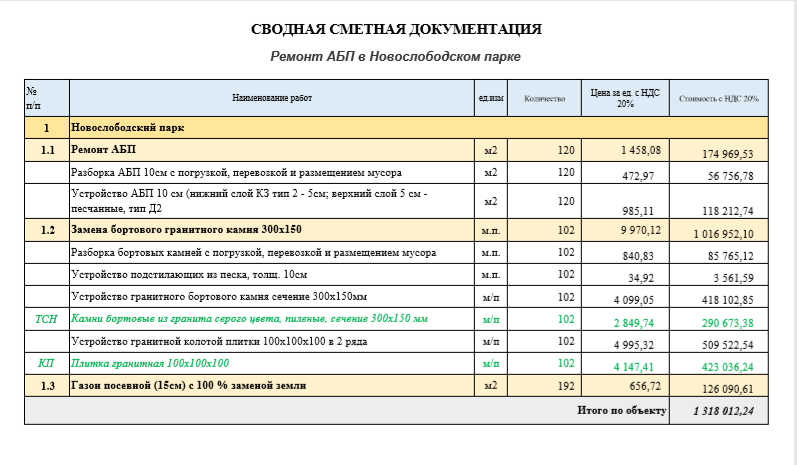 